Scholarships for 2019-2020 Academic YearEligibilityFour scholarship categories are available:1.  Undergraduate engineering scholarship2.  Graduate engineering scholarship3.  Max Zar Scholarship, awarded to an outstanding student pursuing his or her       engineering studies in the State of Illinois4.  Rubinos-Mesia Scholarship, named for Teresa Mesia Rubinos and Jacinto       Rubinos, awarded to an outstanding engineering student of Hispanic descent.An individual can apply for multiple categories of scholarships.  The undergraduate scholarship is intended for students who will be entering the third year or above of an undergraduate program during the 2019-2020 academic year.  The graduate scholarship is intended for students who will be entering or continuing a graduate program during the 2019-2020 academic year. The Max Zar and Rubinos-Mesia Scholarships are open to undergraduate (entering the third year or above) and graduate students.  For all categories, applicants must be currently enrolled in good standing in a civil engineering program or architectural engineering program at a recognized university in the United States and plan to continue with a structural engineering specialization.  Students enrolled in structural engineering technology programs are eligible for the scholarships if they are eligible and qualified to take the Fundamentals of Engineering and Principles and Practice licensure exams in their home state upon graduation.  (Excluding requirements for work experience as a condition for taking the Principles and Practices exam.)Students enrolled in U.S. Military academies or ROTC programs are not eligible for these scholarships.Scholarship funds may be applied only to tuition expenses while continuing formal engineering education.Previous recipients are not eligible.ApplicationComplete application packages must be received by the Structural Engineers Foundation by April 29, 2019.   Incomplete applications or submissions received after April 29 will not be considered. The application package must include the following components:the 4-page application form (following this information section)a statement by the applicant of the reasons believed to justify the award to the applicant, specifically including plans for continuing formal educationofficial school transcript (may be sent under separate cover by the school) minimum of two recommendations, including one from the applicant’s academic advisor, and one from another member of the civil or architectural engineering faculty.  Applicants who are currently in their second year of an undergraduate program may substitute the essay that accompanied their college application in lieu of one recommendation from the civil engineering or architectural engineering faculty.It is the responsibility of the applicant to collect all materials and submit them in a single package; the only exception is the official transcript, which may be submitted under separate cover by the school.  Recommendations must accompany the application form and shall be placed in an envelope by the faculty member with their signature affixed across the sealed flap.   Applications should be sent to the following address:Structural Engineers Foundation134 N. LaSalle, Suite 1910Chicago, IL 60602SelectionAll complete applications will be reviewed by the Scholarship Committee.  This committee will submit its recommendations to the Structural Engineers Foundation Board of Directors for consideration.The committee may recommend more than one recipient or may recommend that no award be made in a particular year if no outstanding applications are received.Selection will be based on appraisal of applicant’s statement, education plans, academic performance and potential for development and leadership.AwardsThe amount of each award will be $2,500.Recipients will be notified of selection by June 3, 2019.  Scholarship funds will be disbursed as a check payable to the recipient. Awardees will be asked to sign an affidavit affirming that the scholarship funds will be used towards tuition expenses. “The Advancement of Structural Engineering...”The Structural Engineers Foundation is an independent, non-profit organization established to advance structural engineering through education and research.  The current and planned activities of the Foundation include:Tuition scholarships for undergraduate and graduate students enrolled in good standing in civil/architectural engineering programs (structural engineering specialization) at recognized universities.Expense funds and honoraria to attract eminent experts to lecture on topics of interest to the profession of structural engineering.Competitive awards to recognize outstanding scientific achievements in the field of structural engineering.Sponsorship of scientific research intended to aid in the advancement of structural engineering.Publication of reports, papers and books of special importance and significance to structural engineers.The Foundation is funded by individual engineers, engineering firms, and other businesses and organizations associated with engineering and construction.  It is recognized as a 501(c)(3) charitable non-profit organization by the Internal Revenue Service. Contributions are tax-deductible within the limits prescribed by the applicable provisions of the tax law.  Assistance with endowments, trusts, and estate planning can be arranged.  Donations from corporate matching gift programs are encouraged.The Foundation is grateful for the support of our 2019 Corporate Partners: cea&a Structural Engineers, RISA, Hayward Baker Geotechnical Construction and Magnusson Klemencic Associates. 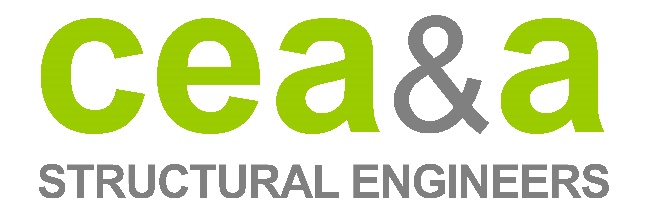 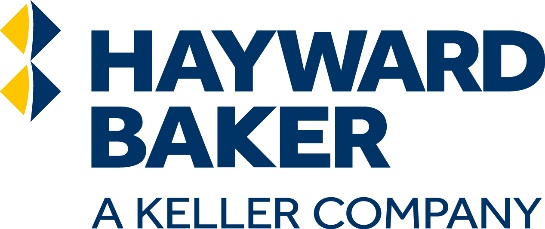 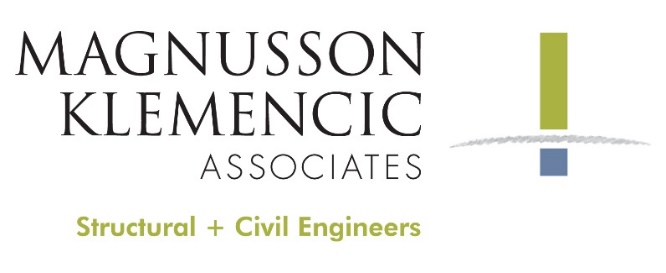 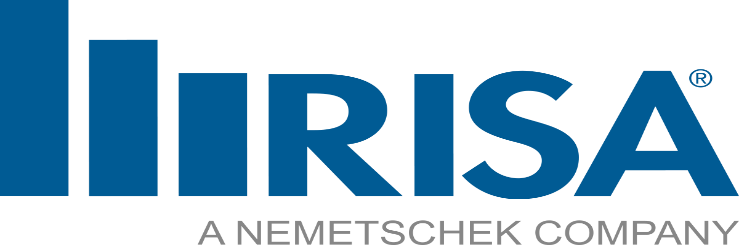 Please use the form fields to complete the application form.  Print a hard copy and sign it and include it with your submission package. Electronic submissions are not accepted. Application packages must be received by 5:00 pm on April 29, 2019.   Personal InformationApplicant Name	     	Phone			     	Email			     	Date of Birth		     	Education – SecondaryHigh School		     City, State		     Education – Colleges and Universities (Please list most recent school first.)Name of School #1	     City, State		     Department/Program	     Dates Attended	     Degree(s)		     			GPA	     Name of School #2	     City, State		     Department/Program	     Dates Attended	     Degree(s)		     			GPA	     Name of School #3	     City, State		     Department/Program	     Dates Attended	     Degree(s)		     			GPA	     Class level for the 2019-2020 Academic Year: 		3rd Year4th Year 5th Year Graduate Other (please specify:       )For which scholarships are you applying?  (Check all that apply.)Undergraduate    or    Graduate			Max Zar (Illinois Schools)			Rubinos & Mesia (Students of Hispanic Descent)If you will be enrolled in graduate school in the fall, please apply for the graduate scholarship.	Indicate the graduate school where you have been accepted or are already studying: OtherProfessional Societies, Organizations, or other involvement:       Honors, Awards, Fellowships, or other recognition:       Work ExperienceName of Employer #1				     City, State					     Immediate Supervisor (Name, Title)		     Type of Work					     Dates Worked					     Hours per Week				     Name of Employer #2				     City, State					     Immediate Supervisor (Name, Title)		     Type of Work					     Dates Worked					     Hours per Week				     Name of Employer #3				     City, State					     Immediate Supervisor (Name, Title)		     Type of Work					     Dates Worked					     Hours per Week				     Demographic Information (optional):  African-American  Asian   Caucasian  Latinx/Hispanic  Other (specify, if desired:       )Illinois students:  Are you currently a student member of SEAOI? YesNoSubmissionThis application form must be accompanied by the following: A written statement by the applicant outlining the reasons believed to justify the award. An official transcript (may be sent under separate cover by the school). A minimum of two recommendations, including one from the applicant’s academic advisor, and one from another member of the civil engineering or architectural engineering faculty.  Recommendations must be in an envelope sealed and signed by the faculty member. It is the responsibility of the applicant to collect all materials and submit them in a single package; the only exception is the official transcript, which may be submitted under separate cover by the school.  Complete applications should be mailed to Structural Engineers Foundation, 134 N. LaSalle, Suite 1910, Chicago, IL 60602. Applications must be received in the office by April 29, 2019.CertificationI hereby acknowledge that all of the information submitted on this form and with this application is true and accurate to the best of my knowledge.  I understand that submitting false information will automatically disqualify me from any consideration for a scholarship or be the cause for forfeiture and recovery of an award. Applicant Signature											Date			     